Publicado en Madrid el 11/07/2023 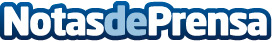 CE Consulting, Lefebvre y la UCM se unen para impulsar la sostenibilidad de las pymes Este acuerdo pondrá foco en la formación y capacitación de profesionales en Transformación Social Competitiva en pymes de todo el territorio. El acuerdo, favorece el impulso de herramientas y metodologías dirigidas a la transformación social competitiva de las pymes

Datos de contacto:Juan Boberg Aguirre638371247Nota de prensa publicada en: https://www.notasdeprensa.es/ce-consulting-lefebvre-y-la-ucm-se-unen-para Categorias: Nacional Derecho Marketing Sociedad Madrid Emprendedores Recursos humanos Sostenibilidad Otros Servicios Universidades http://www.notasdeprensa.es